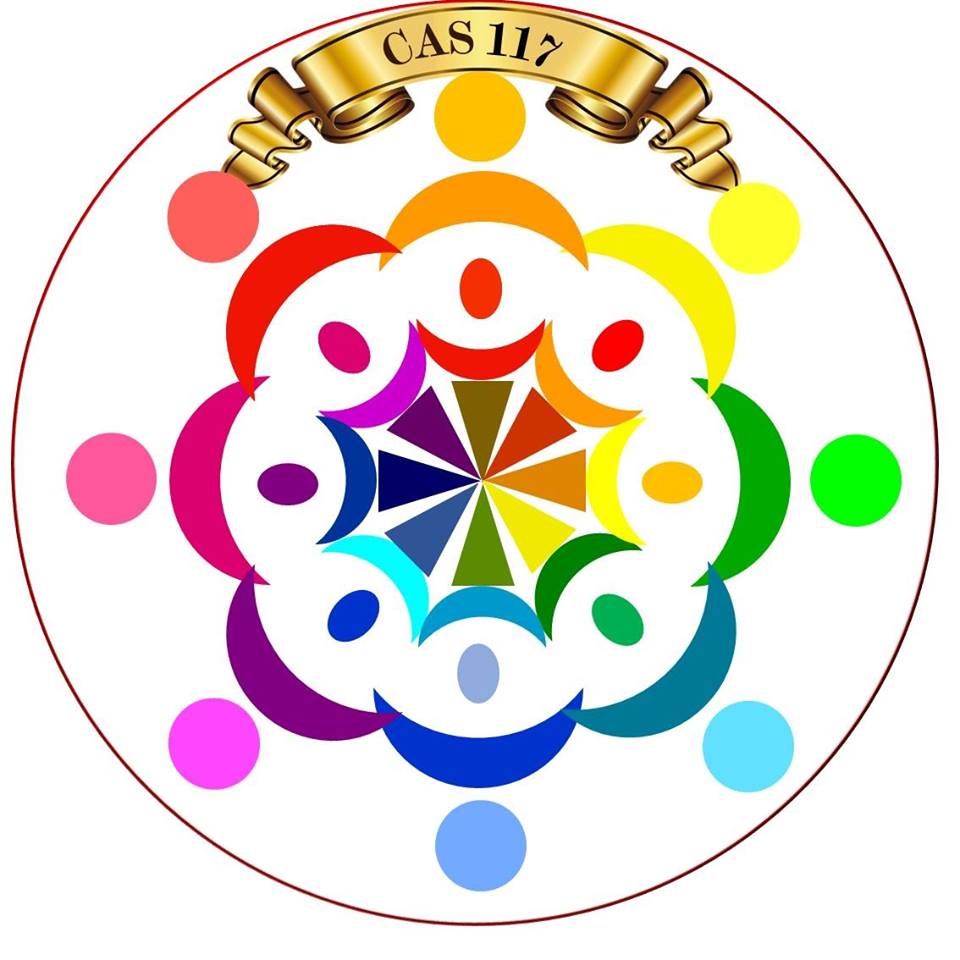 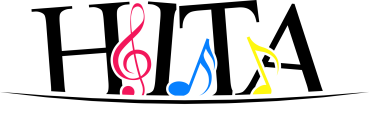 Centrum Aktywności Seniorów 117Adres:  ul. Kurczaba 15, Krakówkontakt – tel. 799 070 616e-mail: cas117sp@gmail.com CAS czynne od poniedziałku do piątku w godzinach:OBOWIĄZUJE OD 11 CZERWCA 2018                                   data dziennaHarmonogram zajęć stałych – czerwiec 2018                                              miesiącZajęcia dodatkowe w czerwcu 2018:UWAGA: Na prośbę senioroów, ktorzy zaplanowali rodzinne wyjazdy po święcie Bożego Ciała, wszystkie zajęcia w piątek 1 czerwca są odwołane. Na wszystkie zajęcia obowiązują zapisy.poniedziałek12.30 – 16.30wtorek12.30 – 16.30środa12.30 – 16.30czwartek12.30 – 16.30piątek12.30 – 16.30DZIEŃGODZINARODZAJ ZAJĘĆUWAGIPoniedziałek11.30 – 13.00Taniec: 4;11;18Uwaga: 11.06 taniec o 13.00ul. Kurczaba 15Poniedziałek14.00 – 16.00Obsługa urządzeń mobilnych: 4;18ul. Kurczaba 15Poniedziałek14.00 – 16.00Kurs florystyczny: 11;25ul. Kurczaba 15Poniedziałek16.00 – 18.00Kurs języka hiszpańskiego: 4;11;18;25ul. Kurczaba 15Poniedziałek14.30 – 16.00Chór 11, 18ul. Kurczaba 15Wtorek11.00 – 12.30Nordic walking: 5; 19;26ul. Kurczaba 15Wtorek15.00 – 16.00Gry multimedialne: 12;19;26ul. Kurczaba 15Wtorek17.00....Spotkania integracyjne - wieczorki taneczne Klub B4Klub B4 ul. Bracka 4Środa9.45 -  11.15Aqua – aerobik: 6;13;20;27ul. Kurczaba 26Środa15.00 – 15.45 Koło plastyczne: 6;13;20ul. Kurczaba 15Czwartek13.00 -15.00Kurs kulinarny: 14ul. Kurczaba 15Czwartek14.30 – 16.30Hortiterapia: 14ul. Kurczaba 15Czwartek16.30 – 17.15Pilates: 7;14;28ul. Kurczaba 15Czwartek17.15 – 18.00Zdrowy i aktywny senior: 7;14; 28ul. Kurczaba 15Piątek13.30 – 14.15Gimnastyka ogólnorozwojowa: 8;15;22;298.06 – zajęcia odwołaneul. Kurczaba 15Piątek15.30 – 17.30Kurs fotograficzny: 15;29ul. Kurczaba 15/               ul. Mikołajska 21datagodzinarodzaj zajęćuwagiPoniedziałek 1113.00 – 15.00Spotkanie integracyjne: ul. Kurczaba 15Wtorek 513.00 – 15.00Chór + próbaul. Kurczaba 15Od poniedziałku do piątku13.00 – 17.00Kawiarenka ul. Kurczaba 15Poniedziałek 11Czwartek 1511.15 – 12.15Czytanie dzieciomul. Kurczaba 15Czwartek 2113.00 – 14.30Chórul. Kurczaba 15Sobota 910.00 – 14.00Występ w teatrze ŁAŻNIA NOWAos. Szkolne 25Od poniedziałku 4.06 - 7.00 do środy 6.06 – 18.00Od poniedziałku 4.06 - 7.00 do środy 6.06 – 18.00Wycieczka do Kotliny KłodzkiejOd czwartku 7.06 – 10.30 –                           do soboty 9.06 godz: 14.00 Od czwartku 7.06 – 10.30 –                           do soboty 9.06 godz: 14.00 Senioralia w KrakowieKrakówCzwartek 28.06 10.00 – 16.00 (8h)Czwartek 28.06 10.00 – 16.00 (8h)Senior na rowerze + wycieczka+ grillaDo uzgodnieniaPiątek 22.06Piątek 22.06Występ w szkole na zakończenie roku szkolnego ul. Kurczaba 15 Piątek 8.06 od 13.00 do 17.00 Piątek 8.06 od 13.00 do 17.00Dzień otwarty CASul. Kurczaba 15Piątek 8.06 od 13.00 do 14.00 8.00 – 12.00Piątek 8.06 od 13.00 do 14.00 8.00 – 12.00Występ w szkoleul. Kurczaba 1528.06 o 10.00 czwartek28.06 o 10.00 czwartekNordic walking (za 12.06)ul. Kurczaba 15